MINISTERIO DE OBRAS PÚBLICAS Y COMUNICACIONES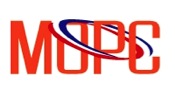 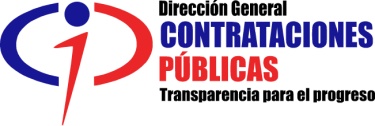 “Año del Desarrollo Agroforestal”“REPARACIÓN Y CONSTRUCCIÓN DE DOS (02) NIVELES AL EDIFICIO QUE ALOJA AL INSTITUTO DOMINICANO DE CARDIOLOGÍA (IDC), UBICADO EN EL SECTOR LOS RÍOS, SANTO DOMINGO, DISTRITO NACIONAL”MOPC-CCC-LPN-002-2017Este formulario puede enviarse vía electrónica al correo: licitaciones@mopc.gob.doO depositarlo físicamente en las oficinas del Departamento de Concursos y Sorteos del MOPC.DATOS GENERALESDATOS GENERALESDATOS GENERALESDATOS GENERALESFecha:Tipo:       Persona física       Persona jurídicaTipo:       Persona física       Persona jurídicaTipo:       Persona física       Persona jurídicaNombre del oferente:Nombre del oferente:Nombre del oferente:RNC:Nombre del Representante Legal:Nombre del Representante Legal:Nombre del Representante Legal:Cédula :Teléfono: Teléfono: Correo electrónico:Correo electrónico:Mediante la presente declaramos nuestro interés de participar en la Licitación Pública de referencia MOPC-CCC-LPN-002-2017, además expresamos la aceptación de los pliegos de condiciones del presente proceso sometiéndonos a ellos.Mediante la presente declaramos nuestro interés de participar en la Licitación Pública de referencia MOPC-CCC-LPN-002-2017, además expresamos la aceptación de los pliegos de condiciones del presente proceso sometiéndonos a ellos.Mediante la presente declaramos nuestro interés de participar en la Licitación Pública de referencia MOPC-CCC-LPN-002-2017, además expresamos la aceptación de los pliegos de condiciones del presente proceso sometiéndonos a ellos.Mediante la presente declaramos nuestro interés de participar en la Licitación Pública de referencia MOPC-CCC-LPN-002-2017, además expresamos la aceptación de los pliegos de condiciones del presente proceso sometiéndonos a ellos.Firma y sello del Oferente Firma y sello del Oferente Firma y sello del Oferente Firma y sello del Oferente Constancia de recepción del MOPC:Constancia de recepción del MOPC:Constancia de recepción del MOPC:Constancia de recepción del MOPC: